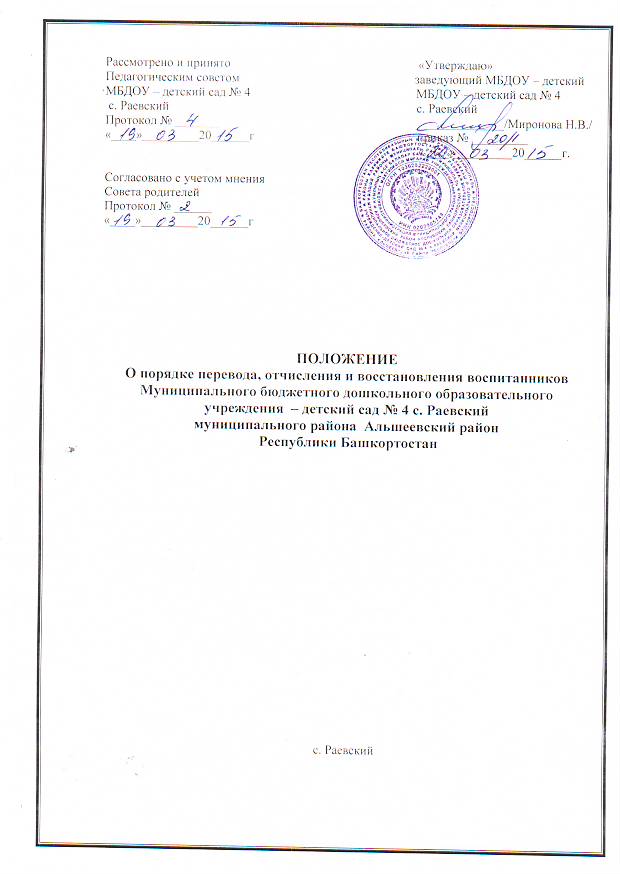 Общие положенияНастоящее Положение разработано в соответствии с Конституцией Российской Федерации, Законом РФ от 29.12.2012 г. №273 - ФЗ «Об образовании в Российской Федерации», Федеральными законами Российской Федерации «Об основных гарантиях прав ребёнка в Российской Федерации» №124 - ФЗ от 24.07.1998г., в ред. 02.12.2013 г., «Об общих принципах организации местного самоуправления в Российской Федерации №131 - ФЗ от 28.12.2013г., санитарно-эпидемиологическими требованиями к устройству, содержанию и организации режима работы в дошкольных организациях, действующими федеральными и региональными нормативными документами в области образования.Положение разработано для упорядочения порядка  перевода и отчисления воспитанников в Муниципальное бюджетное дошкольное образовательное учреждение - детский сад № 4 с. Раевский (далее - ДОУ), реализующее основные общеобразовательные программы дошкольного образования:Основной обшеобразовательной программы дошкольного образования (общеразвивающей направленности), с нормативным сроком освоения 6,6 лет.Положение разработано в целях обеспечения реализации прав граждан на общедоступное, бесплатное дошкольное образование, удовлетворения потребности граждан в образовательных услугах для детей дошкольного возраста, оказания помощи семье в воспитании детей.1.4. Положение обязательно для исполнения всеми участниками образовательного процесса.1.5. Срок данного положения не ограничен. Положение действует до принятия нового.2. Порядок и основания перевода и восстановления воспитанников2.1. Перевод воспитанников осуществляется в следующих случаях:- при переводе в следующую возрастную группу;- при переводе воспитанников в другое дошкольное учреждение на период ремонта;- в иных случаях по заявлению родителей.Перевод в следующую возрастную группу осуществляется с 01 июня по 01 сентября ежегодно в связи с достижением воспитанниками следующего возрастного периода, на основании приказа заведующего ДОУ.Перевод воспитанника в другое дошкольное учреждение на период ремонта осуществляется по желанию Родителя, на основании приказа заведующей о закрытии ДОУ на ремонт, с указанием ДОУ для распределения детей.Оформляется перевод приказом заведующего ДОУ (лицом его заменяющим) об отчислении воспитанника в порядке перевода с сохранением места. Приказ издается в течение 3-х дней со дня регистрации заявления Родителя.Порядок восстановления обучающегося 3.1. Несовершеннолетний обучающийся, отчисленный из ДОУ по инициативе родителей (законных представителей) до завершения освоения образовательной программы, имеет право на восстановление. Порядок зачисления осуществляется в соответствии с Порядком комплектования образовательных учреждений, муниципального района Альшеевский район  реализующих основную образовательную программу дошкольного образования. 3.2. Права и обязанности участников образовательного процесса, предусмотренные, законодательством об образовании и локальными актами ДОУ  возникают с момента заключения договора между родителями (законными представителями) несовершеннолетнего воспитанника в ДОУ и приказа о зачислении воспитанника. 3.3. Воспитанник может быть временно отчислен на основании письменного заявления родителей (законных представителей) о временном выбытии воспитанника из ДОУ  с сохранением места. 3.4.Причинами, дающими право на сохранение места за ребенком в учреждении, являются: состояние здоровья, не позволяющее в течение определенного периода посещать ДОУ (при наличии медицинского документа); временное посещение санатория (по состоянию здоровья, при наличии направления медицинского учреждения); иные причины указанные родителями (законными представителями) в заявлении. 3.5. Восстановление осуществляется по заявлению родителей, при издании приказа заведующего ДОУ о зачислении обучающегося после временного отсутствия.4. Порядок отчисления воспитанников4.1Отчисление воспитанников из ДОУ осуществляется на основании заявления родителей по окончанию срока действия Договора в связи с окончанием получения ребенком дошкольного образования, предоставлением Учреждением образовательной услуги в полном объеме.4.2Отчисление может быть осуществлено до окончания срока действия Договора Родителя в случаях:- в связи с получением образования ( завершения обучения); - по инициативе Родителей, в том числе в случае перевода Ребенка для продолжения освоения образовательной программы в другую организацию, осуществляющую образовательную деятельность;- по обстоятельствам, не зависящим от Родителей и ДОУ, в том числе в случае ликвидации ДОУ;- по окончанию пребывания зачисленных воспитанников на временный период.4.3. Основанием для отчисления воспитанника является заявление Родителя, приказ заведующего Учреждением об отчислении воспитанника.При отчислении воспитанника:ДОУ обязано выдать родителям (законным представителям) медицинскую карту воспитанника с указание даты последнего посещения ДОУ и сведений о контактах;Родители (законные представители) обязаны погасить задолженность по родительской плате за содержание ребенка в ДОУ (при наличии) или написать заявлении о возврате излишне уплаченной суммы (аванса), с указание реквизитов для перечисления.4.5. Номер и дата приказа об отчислении заносятся в Книгу учета движения детей.